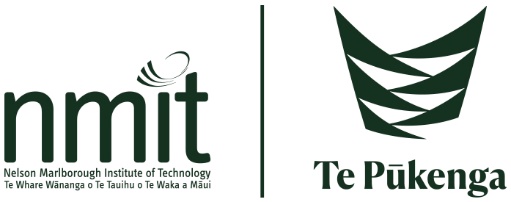 APPLICATION FOR RECOGNITION OF ACADEMIC CREDIT (RAC)1. APPLICANT INFORMATIONTARGET QUALIFICATION(Which qualification do you want the credit to go towards?)TYPE OF RECOGNITION OF ACADEMIC CREDIT (RAC) (Which type of RAC are you applying for?)APPLICATION FEES(If a fee is applicable you must pay it and attach the receipt to the application form)EVIDENCE OF CREDITS ALREADY ACHIEVED (PRIOR STUDY), WORK OR LIFE EXPERIENCE Academic records providing proof of credits must be attached.Applicants for Cross Credit or External Credit Transfer should attach the following:Academic Transcript from the other tertiary institute where study was completedNMIT Academic Transcript or Preview showing study completed so far at NMITIf the prior study includes Assessment Standards (Unit Standards or Achievement Standards) the NZQA Record of Achievement should be attached.Applicants for Recognition of Prior Learning (RPL) should attach the following:Documentation of the life, work or study experience being used to support the applicationNMIT Academic Transcript or Preview showing study completed so far at NMITASSESSORS' NAMES, SIGNATURES, RECOMMENDATIONS (STAFF USE ONLY)APPLICANT’S SIGNATURE CURRICULUM MANAGER’S SIGNATURE (STAFF USE ONLY)ACADEMIC COMMITTEE DECISION(STAFF USE ONLY)NameStudent IDDate of birthContact phoneEmailTitle (including Major or Strand if applicable):NMIT Programme Version:TICK APPLICANT TO COMPLETE PROGRAMME AREA STAFF TO COMPLETE External Credit TransferComplete sections 1, 2, 3, 4, 5 and 7 then return form to the Programme Area Administration OfficeCheck sections 1 to 5 and section 7 have been completed. Complete sections 6 and89. Forward to Recognition of Academic Credit Committee Secretary.Cross Credit (CC)Complete sections 1, 2, 3, 4, 5 and 7 then return form to the Programme Area Administration OfficeCheck sections 1 to 5 and section 7 have been completed. Complete sections 6 and89. Forward to Recognition of Academic Credit Committee Secretary.Recognition of Prior Learning (RPL)Complete sections 1, 2, 3, 4, 5 and 7 then return form to the Programme Area Administration OfficeCheck sections 1 to 5 and section 7 have been completed. Complete sections 6 and89. Forward to Recognition of Academic Credit Committee Secretary.Addition to ScheduleInternal Credit Transfer (separate form)No chargeExternal Credit TransferNo chargeCross Credit (CC) if it is already on the Cross Credit ScheduleNo chargeCross Credit (CC) if it is not already on the Cross Credit Schedule$50 minimum. Additional hourly charge for assessment, if required.Recognition of Prior Learning (RPL)$50 minimum. Additional hourly charge for assessment, if required.Total for applicant to pay:$ Courses/papers already completed:Course code and title.Creditsorpoints *Level *ResultNMIT Target Course/syou want the credits to go to: Course code and titleCreditsCreditsLevelOn approved schedule Y/N*  if applicable*  if applicable*  if applicable*  if applicable*  if applicable*  if applicable*  if applicable*  if applicable*  if applicable*  if applicableFor work or life experience list details for each individual course for which RPL is soughtFor work or life experience list details for each individual course for which RPL is soughtFor work or life experience list details for each individual course for which RPL is soughtFor work or life experience list details for each individual course for which RPL is soughtFor work or life experience list details for each individual course for which RPL is soughtFor work or life experience list details for each individual course for which RPL is soughtFor work or life experience list details for each individual course for which RPL is soughtFor work or life experience list details for each individual course for which RPL is soughtFor work or life experience list details for each individual course for which RPL is soughtFor work or life experience list details for each individual course for which RPL is soughtNMIT Target Course/syou want the credits to go to:Course code and titleNMIT Target Course/syou want the credits to go to:Course code and titleCreditsCreditsLevelCourse code and titleAssessor’s nameAssessor’s signatureAssessor’s recommendation Approval/non approvalAdd to Cross Credit Schedule or notDateApplicantApplicantDate:NameSignatureCM recommending approval to the Academic CommitteeCM recommending approval to the Academic CommitteeDate:NameSignatureAcademic Committee decision: (Note if declined)Date:AC Chair name and signature:AC Chair name and signature:DateName Signature